Opdater din personlige ledelse GPSInspiration til arbejdet med dit ledelsesgrundlag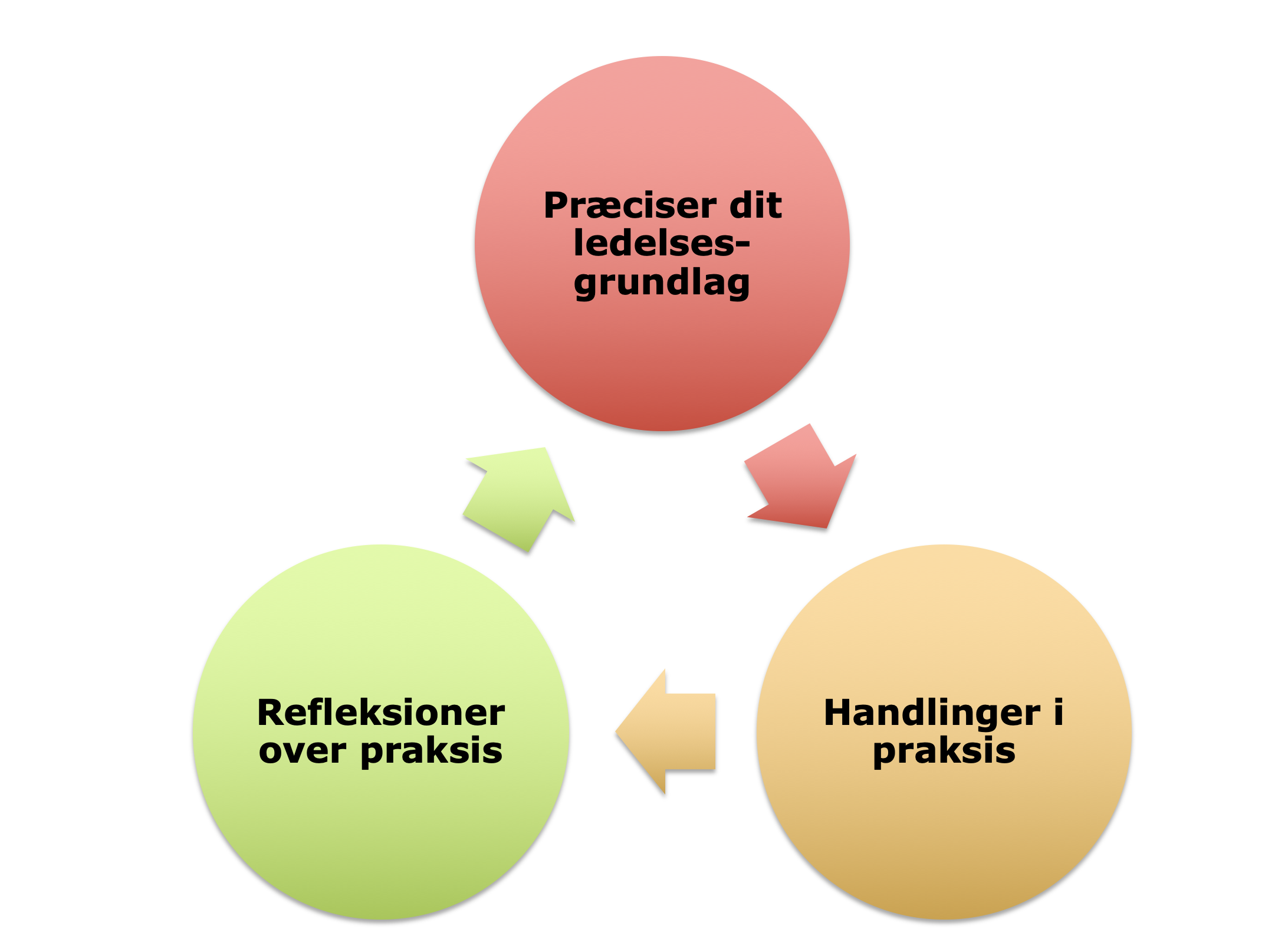 RÅDBliv i dit eget sprog og den sproglige tone, som passer dig bedst. Et ledelsesgrundlag skal være ægte, ærligt og autentisk. Derfor skal det ikke pakkes ind i andre folks sprog. Tal evt. højt med dig selv for at få lyd på dine tanker. Arbejd i ‘jeg-form’. Det er dig, der er leder, og det er dit ledelsesgrundlag. Selv om det kan være svært, er det vigtigt, at du siger ‘jeg’ til dig selv. (Jeg vil ... jeg gør ... jeg prioriterer ... jeg ønsker ...) På denne måde undgår du at blive upersonlig, abstrakt, anonym og inaktiv. Ledelsesgrundlaget skal især handle om det, du leverer, og det, du ønsker. Det kan også være nyttigt, hvis du skriver, hvad du ikke er særlig dygtig til, det du kæmper for at forbedre, og det som medarbejderne kan hjælpe dig med. Ledelsesgrundlaget bør ligeledes indeholde klare krav og tydelige budskaber om det, du ikke vil acceptere, og det, som kan føre til at du afskediger medarbejdere. Læs mere:Ledelses Kommissionens anbefalinger: https://ledelseskom.dk/publikationer/dit-personlige-ledelsesgrundlagDu er velkommen til at kontakte mig, hvis du har brug for hjælp eller inspiration til at arbejde med dit ledelsesgrundlagNavn:Ledelsesgrundlag revideret d. Fokus 1: Indkredsning (Skriv med almindelige ord)Hvad forbinder du med god ledelse:For mig er god ledelseHvad er din ledelsesopgave:Hvad er din ambition som leder:Fokus 2 Fremtiden – find dine pejlepunkter Hvad ønsker du, at dine medarbejdere siger om dig den dag, du stopper i nuværende job? Hvilke dimensioner vil du måle din egen ledelsesindsats på, når du slutter i jobbet? Fokus 3 Fortiden – lær af dine succeshistorier Beskriv kort tre eksempler, hvor du ved, at du gjorde det fremragende som leder. Fokus 4 Nutiden – bliv bevidst om dit ståsted Hvilke fire ledelsesværdier (hjørneflag), mener du, er de vigtigste for din egen udøvelse af ledelse?Hvordan tager du ledelse på din egen mentale sundhed?Hvordan tager du ledelse på medarbejdernes og fællesskabets mentale sundhed?Fokus 5 Fremtid- For hvem og hvordan præsenterer du dit ledelsesgrundlag?Hvordan kan du skabe rum for fortsat refleksion over din ledelsespraksis og dermed præcisere dit ledelsesgrundlag (hvornår, sammen med hvem, hvordan, hvad er første skridt)? 